SMLOUVA o budoucím Bezúplatném převodu technické infrastruktury 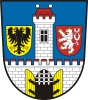 uzavřená v souladu s § 86 odst. 2 písm. d) zák. č. 183/2006 Sb., stavební zákon, ve znění pozdějších předpisů, § 1785 a násl. ve spojení s § 2055 a násl. zákona č. 89/2012 Sb., občanský zákoník Smluvní stranyHoleček Petr Bc.Jana Koziny 90128201 Český BrodRČ: 890614/0826ABL Brožek Leoš s.r.o.Chocenice 728002 Břežany IIČ: 27162494Novák VáclavSportovní 146528201 Český BrodIČ: 690129/0770(dále „budoucí předávající“)a Město Český Brod, Náměstí Husovo 70, 282 01  Český BrodIČ: 00235334zastoupené starostou obce Bc. Jakubem Nekolným(dále „budoucí přebírající“ nebo též „město“)se dohodly na znění této smlouvy takto:PreambuleMěsto Český Brod je vlastníkem pozemků parc. č. 708/3, 2011 a 2013. Vlastníkem pozemku st.p. 124 je Bc. Petr Holeček, vlastníkem pozemku parc. č. 1084 je společnost ABL Brožek Leoš s.r.o. a spoluvlastníky pozemku parc.č. 703/4 jsou pan Václav Novák s podílem ½ a společnost ABL Brožek Leoš s.r.o. s podílem ½, všichni budoucí předávající.Budoucí předávající mají u úmyslu vybudovat vodovodní přípojky pro napojení výše uvedených pozemcích parc. č. 703/4, 1084, a st. 124. Záměr na vybudování vodovodních přípojek budoucích předávajících klade takové požadavky na veřejnou technickou infrastrukturu, že jej nelze realizovat bez úprav stávající infrastruktury – prodloužení vodovodního řadu. Nově budované prodloužení vodovodního řadu bude realizováno mimo jiné na pozemcích ve vlastnictví města parc. č. 708/3, 2011 a 2013 a dále na pozemku parc.č. 2012, který je ve vlastnictví Středočeského kraje, Zborovská 81/11, Smíchov, 150 00 Praha 5 se svěřeným hospodařením: Krajská srpáva  údržba silnic Středočeského kraje, příspěvková organizace, Zborovská 81/11, Smíchov, 150 00 Praha 5,.Prodloužení vodovodního řadu bude realizováno dle projektové dokumentace, kterou zpracoval zodpovědný projektant Ing Tomáš Svoboda, Oleška – Bulánka , 281 63 Kostelec nad Č.L., ČKAIT 0010519  pod názvem Výstavba objektu na p.č. 708/3, 2013, 2012, 2011, 703/4, 1084, st. 124 k.ú. Český Brod VODOVOD S PŘÍPOJKAMI. Přílohou této smlouvy je výkr.č. C.1 SITUACE – ŠIRŠÍ VZTAHY,výkr.č. C.3 SITUACE a snímek katastrální mapy s vyznačením pozemků, kterých se tato smlouva týká. Dne 1.10.2018 bylo na výše popsanou stavbu vodovodu s přípojkami vydáno územní rozhodnutí č.j. S-MUCB 42680/2018 OSÚP – Vít. Budoucí předávající jsou investory stavby popsané v tomto odstavci.Údaje o dotčené veřejné infrastruktuřeBudoucí inženýrská síť pro připojení pozemků budoucích předávajících se napojuje na stávající inženýrskou síť uloženou v pozemku parc.č. 708/3. Stávající inženýrská síť – vodovod je vlastnictvím města Český Brod. Navrhované změny stávající veřejné infrastruktury nebo nároky na vybudování nové veřejné infrastrukturyPředmětem této smlouvy je závazek budoucích předávajících vybudovat na vlastní náklady nový vodovodní řad PE 63 v celkové délce 71,0 m, který bude propojen na stávající vodovod a to na pozemku č. parc. 708/3. a požární hydrant na pozemku parc. č. 2011 vše v k.ů Český Brod, dle situace, která tvoří přílohu této smlouvy a bezplatně předat vodovodní řad i požární hydrant do vlastnictví města. Nově budovaný vodovodní řad bude veden jižním směrem k veřejné komunikaci Jana Kouly a dále pod komunikací k blízkosti hranicím pozemků budoucích předávajících. Součástí vodovodního řadu je i podzemní požární hydrant Napojení přípojek na nově vybudovaný řad bude provedeno na pozemku p.č. 2011, přípojky budou z tohoto pozemku vedeny na jednotlivé pozemky budoucích předávajích, celkově se jedná o 3 ks vodovodních přípojek.Umístění přípojek v pozemku města bude řešeno uzavřením smluv o zřízení věcného břemene.Vybudování nové infrastruktury proběhne dle Technických standardů 1. SčV – současného provozovatele vodohospodářské infrastruktury města. Technické standardy lze nalézte na stránkách provozovatele: https://www.1scv.cz/formulare-ke-stazeni/zakaznici/technicke/.Závazek budoucích předávajícíchBudoucí předávající se zavazují, že veřejnou infrastrukturu popsanou v článku IV této smlouvy vybudují nebo zajistí vybudovat na své náklady tak, aby po vydání kolaudačního souhlasu mohla být bez omezení užívána či provozována. Budoucí předávající se zavazují na své náklady zajistit:projektovou dokumentaci pro všechny stupně územního a stavebního řízenívšechna požadovaná povolení a vyjádřenírealizaci výše popsané stavby vodovodního řadu včetně popsané navazující infrastruktury do maximálně tří let od podpisu této smlouvy kolaudaci všech částí zrealizované technické infrastrukturysmlouvy o zřízení věcného břemene budovanou technickou infrastrukturu uloženou v pozemcích jiných vlastníků (doloží se smlouvami s jednotlivými vlastníky)bezúplatný převod výše uvedené veřejné technické infrastruktury popsané v článku IV odstavec 1. této smlouvy do majetku Města Český Brod na základě darovací smlouvy uzavřené do maximálně 6 měsíců od nabytí právní moci kolaudačního souhlasu.Budoucí předávající předá obci k převáděnému majetku nejpozději v den podpisu řádné darovací smlouvy oběma smluvními stranami písemnosti, dokladující jeho provedení a právní čistotu, tj. zejména: stavební povolení stavby uvedené v čl. IV. této smlouvy kolaudační souhlas stavby uvedené v čl. IV. této smlouvy protokoly o shodě na použité materiály, doklady o provedení proplachu a tlakových zkoušek, doklad o provedení těsnostirozbor vody z nového řadusmlouvy o zřízení služebnosti inženýrské sítě, zřízení věcného břemene na umístění infrastruktury na jiných než městských pozemcíchgeodetické zaměření skutečného provedení stavby dokumentaci skutečného provedení stavby i v elektronické podobě prohlášení provozovatele vodohospodářské infrastruktury o dodržení standardů a technických požadavkůBudoucí předávající se zavazují pozvat v průběhu výstavby nové infrastruktury na minimálně 2 kontrolní dny stavby zástupce města a provozovatele vodohospodářské infrastruktury z důvodu odsouhlasení technické realizace stavby a kontroly použitých nateriálů.Náklady na předání majetku a zajištění podkladů k předání nesou budoucí předávající (poplatky, geodetické činnosti, rozbory a zkoušky).Závazek města k převzetí staveb veřejné infrastrukturyMěsto Český Brod se zavazuje převzít vybudovanou technickou infrastrukturu – vodovodní řad, popsanou v článku 4 odstavec 1. je-li bez vad a nedodělků bránících jeho užívání a bez zatížení právy třetích osob břemeny či dluhy a jsou- li spolu s převáděnou stavbou předány i doklady uvedené v článku V odstavec 3.Pokud budou ze strany budoucích předávajících splněny technické požadavky dané standardy provozovatele vodohospodářské infrastruktury města, má město povinnost převzít vybudovanou technickou infrastrukturu do svého majetku, a napojit ji na stávající technickou infrastrukturu za podmínky, že to stávající kapacity technické infrastruktury dovolují. Obec se nebude finančně ani jiným způsobem podílet na změně stávající nebo vybudování nové veřejné infrastruktury sjednané v čl. IV. této smlouvy Ostatní ujednáníŽadatel k této smlouvě v souladu s Přílohou č. 13 k vyhlášce č. 500/2006 Sb. přikládá:snímek katastrální mapy s vyznačením pozemků, kterých se tato smlouva týká.Situaci stavby, vypracovanou zodpovědným projektantem Ing Tomášem Svobodou, Oleška - Bulánka, 281 63 Kostelec nad Černými lesy , ČKAIT 0010519Závěrečná ustanoveníObě smluvní strany se zavazují, že se budou vzájemně informovat o všech skutečnostech, které souvisejí s touto smlouvou, a že spory vzniklé mezi stranami budou přednostně řešit dohodou. Nedojde-li mezi smluvními stranami k dohodě ve věci majetkových vztahů, všechny spory, které mohly vzniknout z této smlouvy nebo v souvislosti s ní budou řešeny cestou obecných soudů.Smluvní strany se zavazují, že písemně oznámí a prokazatelně doručí druhé smluvní straně skutečnosti mající vliv na kterékoliv části této smlouvy, a to ihned, nejpozději do patnácti (15) dnů po vzniku změny rozhodné pro platnost smlouvy. Změna bude řešena dodatkem k této smlouvě.Smluvní strany se dohodly na způsobu doručování písemností tak, že doporučená zásilka je podána k poštovní přepravě na adresu smluvních stran uvedených v čl. I. této smlouvy. V případě, že se některou ze smluvních stran odeslaná písemnost vrátí jako nedoručená, považuje se za doručenou dnem následujícím po dni otisku razítka na zásilce, kdy byla poštou odesilateli vrácena. V případě, že některé ustanovení této smlouvy je nebo se stane neúčinné, zůstávají ostatní ustanovení této smlouvy účinná. Strany se zavazují nahradit neúčinné ustanovení této smlouvy ustanovením jiným, účinným, které svým obsahem a smyslem odpovídá nejlépe obsahu a smyslu ustanovení původního neplatného, resp. neúčinného.Město se zavazuje, že údaje poskytnuté žadatelem budou využity pouze v souladu s zák. č. 101/2000 Sb., o ochraně osobních údajů, v platném znění.Tato smlouva nabývá platnosti dnem jejího podpisu oběma smlouvními stranami, účinnosti dnem zveřejnění v registru smluv. Obě smluvní strany souhlasí se zveřejněním této smlouvy. Zveřejňujícím subjektem je Město Český BrodTato smlouva je vyhotovena v 8 stejnopisech, z nichž každá smluvní strana obdrží po dvou vyhotoveních.Veškeré změny a doplňky této smlouvy i jiná vedlejší ujednání vyžadují písemnou formu.Po přečtení této smlouvy její účastníci prohlašují, že smlouva byla sepsána podle jejich svobodné vůle, jejímu obsahu porozuměli, s obsahem smlouvy souhlasí a na důkaz toho smlouvu dnešního dne podepisují.Tato smlouva byla schválena usnesením zastupitelstva města Český Brod č. … ze  dne ……..Příloha:  	Snímek katastrální mapySituaceV Českém Brodu dne _______Město Český Brod:	Budoucí předávající:______________________	__________________Bc. Jakub Nekolný	Holeček Petr Bcstarosta		__________________	ABL Brožek Leoš s.r.o.	__________________	Novák Václav